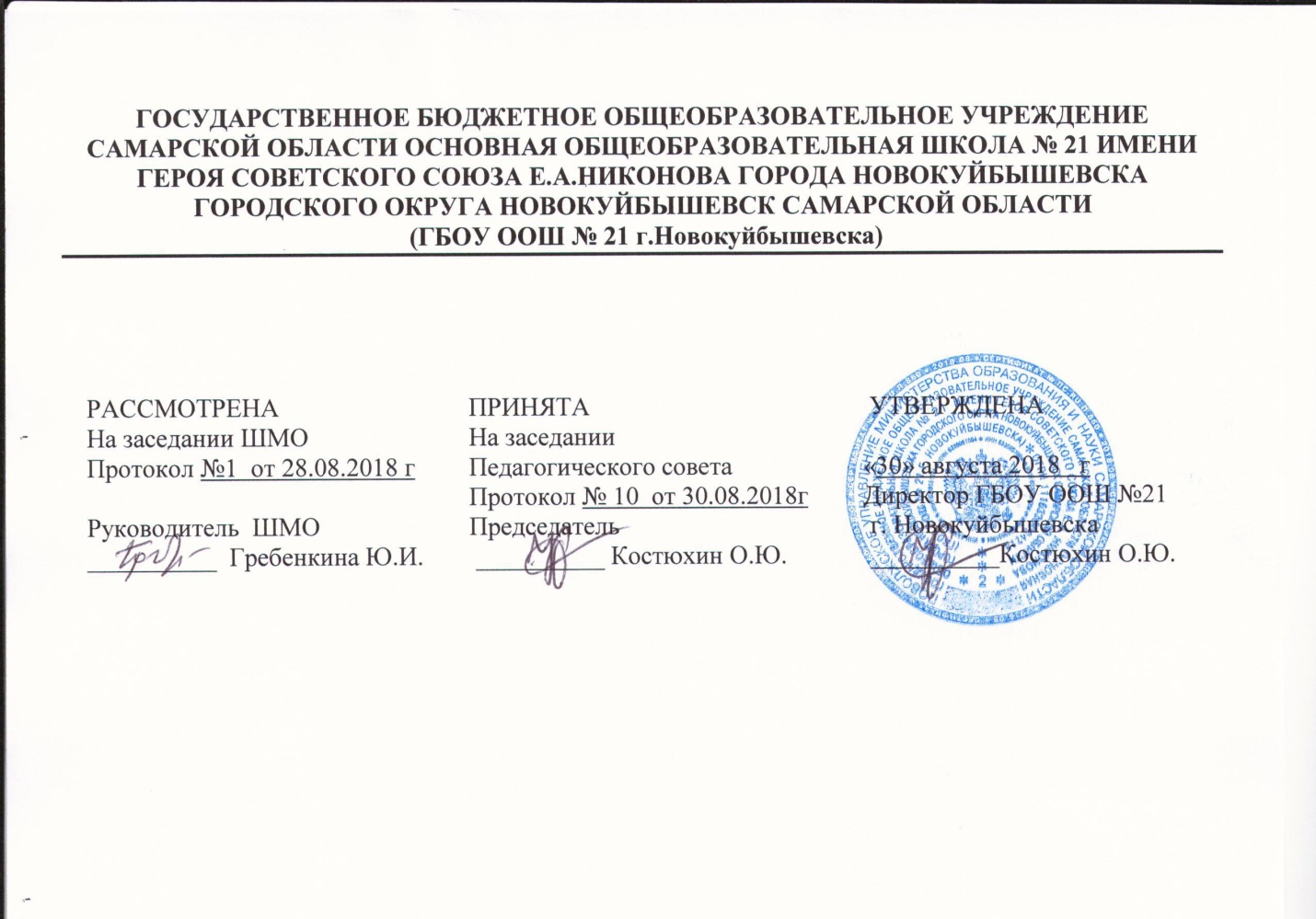 Календарно-тематическое планированиепо биологии2018/2019 уч.г.Место предмета в учебном планеУчебный процесс в ГБОУ ООШ № 21 осуществляется по триместрам, поэтому изучение предмета «биология» в 5 классах будет проходить в следующем режиме:Рабочая программа по предмету «биологии» рассчитана на 34 учебных часов, в том числе для проведения:3Календарно-тематический план ориентирован на использование учебника, принадлежащего (системе учебников, линии учебников, УМК) Н. И. Сонин, А. А. ПлешаковБиология. Введениев биологию. 5 класс – М.: Дрофа, 2013 (№ 1025 в Федеральном перечне, приложение № 1), рекомендованные МОН РФ к использованию в образовательном процессе в общеобразовательных учреждениях на 2013 – 2014 учебный год и, содержаниекоторых соответствует Федеральному государственному образовательному стандартуосновного общего образования:Учебник: Н. И. Сонин, А. А. Плешаков. Биология. Введениев биологию. 5 класс - М.: Дрофа, 2013 годРабочие тетради:Н. И. Сонина, А. А. Плешакова. Биология.Введениев биологию. 5класс: рабочая тетрадь. - М.: Дрофа, 2013 год.Дидактический материал:1.Н.А.Богданов. Биология. Итоговая аттестация. Типовые тестовые задания. 5 класс – М.: Экзамен, 2013год2. Г.А.Воронина. Тесты по биологии. 5 класс – М.: Экзамен, 2013 год Методическая литература:В.Н. Кириленкова, В.И. Сиволазов. Биология. Введениевбиологию. 5 класс: методическое пособие.- М.: Дрофа, 2013 годЭлектронное учебное издание «Биология. Введение в биологию 5 класс» мультимедийное приложение к учебнику А. А. Плешакова, Н. И. Сонина Автор сценария: Иванова Дарья МихайловнаТематическое планирование уроков биологии 5 класс181920212223обитают	в	ихрегионе.Объясняютпричиныисчезновениястепей,	лесов,болот,	обмелениярек.Обосновываютнеобходимостьсоблюденияправил  поведенияв	природе	ивыполнениегигиеническихтребований	иправил поведения,направленных	насохранениездоровья.24Согласно  учебному  плану  ГБОУ  ООШ  №  21  на  2018  –  2019 учебный  год  наСогласно  учебному  плану  ГБОУ  ООШ  №  21  на  2018  –  2019 учебный  год  наСогласно  учебному  плану  ГБОУ  ООШ  №  21  на  2018  –  2019 учебный  год  наСогласно  учебному  плану  ГБОУ  ООШ  №  21  на  2018  –  2019 учебный  год  наизучение  предмета «биология»  в  5  классахизучение  предмета «биология»  в  5  классахотводится  один  учебныйотводится  один  учебныйчас  в  неделю итого 34 часов в год.того 34 часов в год.По «Программе основного общего образования. Биология. 5—9 классы.По «Программе основного общего образования. Биология. 5—9 классы.По «Программе основного общего образования. Биология. 5—9 классы.По «Программе основного общего образования. Биология. 5—9 классы.Концентрический курс Авторы Н. И. Сонин, В. Б. Захаров» на изучение предметаКонцентрический курс Авторы Н. И. Сонин, В. Б. Захаров» на изучение предметаКонцентрический курс Авторы Н. И. Сонин, В. Б. Захаров» на изучение предметаКонцентрический курс Авторы Н. И. Сонин, В. Б. Захаров» на изучение предметаКонцентрический курс Авторы Н. И. Сонин, В. Б. Захаров» на изучение предмета«биология» отводится один учебный  час в  неделю и того 35 часов в год.«биология» отводится один учебный  час в  неделю и того 35 часов в год.«биология» отводится один учебный  час в  неделю и того 35 часов в год.«биология» отводится один учебный  час в  неделю и того 35 часов в год.В  связи  с  этим,  в   примерную  программу  были  внесены  следующие  изменения вВ  связи  с  этим,  в   примерную  программу  были  внесены  следующие  изменения вВ  связи  с  этим,  в   примерную  программу  были  внесены  следующие  изменения вВ  связи  с  этим,  в   примерную  программу  были  внесены  следующие  изменения в5 классе:5 классе:№По программеПланируемое№ТемаПо программеколичествоп/пТема(часов)количествоп/п(часов)часовчасов1.Живой организм: строение и изучение882.Многообразие живых организмов14143.Среда обитания живых организмов664.Человек на Земле55+1(резерв)5.Резерв216.Итого3534ПредметКоличество часов вКоличество часов вКоличество часов внеделютриместртриместргодIIIIIIБиология 5 классодин10111334Вид работыБиология 5 классБиология 5 класстриместргодIIIIIIКонтрольные работы2338Лабораторные работы3-36Практические работы21-3Творческие работы1113Экскурсии----Проекты1-12Исследования-112ПримернаПримернаКоличествочасовнаизучениетемы№урокаТемы урокаКоличествочасовнаизучениетриместря датаЛичностныеУУДПознавательныеУУДКоммуникативныеУУДРегулятивныеУУДКоличествочасовнаизучениетемы№урокаТемы урокаКоличествочасовнаизучениетриместрПримернаядатаЛичностныеУУДПознавательныеУУДКоммуникативныеУУДРегулятивныеУУДТемы урокапроведенипроведениПланируемые результатыПланируемые результатыПланируемые результатыпроведенипроведения урока№НазваниеХарактеристика№Названиедеятельностип /раздела илидеятельностип /раздела илиученикаптемыученикаптемыНазвание1Живой81Многообразие живых112-6.09Объясняют роль1.Формир1.Проводить1.Самосто1.Самостоятелорганизм:организмов. Основные свойствабиологическихованиепростейшиеятельноьностроение иживых организмовзнаний в жизниответственнаблюдения,организовобнаруживатьизучение2Биология -наука о живой119-13.09человека.ногоизмерения,ыватьиприроде.Выделяютотношениопыты;взаимодейформулироватЛ.Р.№1«Знакомство ссущественныея кствие вь учебнуюоборудованием для научныхпризнаки живыхобучению2.Ставитьгруппепроблемуисследований»организмов .учебные(определяВходной тест №1Определяют2.Формирзадачи подть общие2.Выдвигать3Методы изучения природы1116-20.09основные методыованиеруководствоцеливерсиирешениП.Р.№2«Проведениебиологическихпознаватем учителяраспределя проблемынаблюдений, опытов иисследований .льныхять роли,измерений с цельюУчатся работать синтересов3.Выявлятьдоговаривконкретизации знаний олупой и световыми мотивовпричины иаться другметодах изучения природы»микроскопом,кследствияс другом и4Увеличительные приборы1123-27.09готовитьобучениюпростыхт.д.)Л.р.№3 «Устройство лупы имикропрепараты.явлений.светового микроскопа»Выявляют5Клетка – элементарная единица1130-4.10основные4.Анализироживогоорганоидывать,Л.р.№5 «Строениеклетки, различаютсравнивать,клетоккожицы чешуи лука»их наклассифицир6Химический состав клетки1114-18.10микропрепаратаховать иП.р.№6 «Определение составаи таблицах.обобщатьсемян пшеницы»Сравниваютфакты иТест №2 «Строение клетки»химическийявления.7Вещества и явления в1121-25.10состав тел живойокружающем  миреи неживойприроды.8Великие естествоиспытатели1128-1.11природы.Проект «ВеликиеОбъясняют вкладестествоиспытатели»великихестествоиспытателей в развитиебиологии идругихестественныхнаук.2Многообраз19Как развивалась жизнь на Земле114-8.11Называют1.Формир1.Проводить1.Самосто1.Самостоятелие живых4Тест №3 «Живой организм:основные этапы вованиепростейшуюятельноьно ставитьорганизмовстроение и изучение»развитии жизниответственклассификацготовитьконкретнуюна Земле.ногоиюживыхустноецель; работая10Разнообразие живого1111-15.11Определяютотношениорганизмовсообщенипо плануТворческаяработапредмет изученияя кпое11Характерные признаки,1225-29.11в систематики.обучениюотдельнымца2.Использ2.Самостоятелстроение, значение бактерийВыявляютртвамоватььно сверять12Характерные признаки,122-6.12отличительные2.Формирдополнитесвои действиястроение, значение грибовпризнакиование2.Составлятьльныеистос целью иТест №4 «Бактерии»представителейпознаватетезисы,чникиисправлятьцарства живойльныхразличныеинформацошибки13Характерные признаки,129-13.12царства живойльныхразличныеинформацошибкистроение, значение растений.природы.интересоввиды плановии дляВодорослиСравниваюти мотивов(простых,выполнен14Характерные признаки,1216-20.12строение, значение мховП.р. «Особенности строениябактерий, водорослей,грибов»15Характерные признаки,1223-27.12строение, значениепапоротников16Характерные признаки,1210-11.01строение, значениеголосеменных  растенийТест №5 «Особенностистроения папоротников»17Покрытосеменные растения1213-17.01Защита сообщений«Многообразие цветковыхрастений»18Значение растений в природе и1220-24.01жизни человекаИсследовательская работа«Значение растений в природе ижизни человека»19Особенности строения1227-31.01животных.  ПростейшиеТест №6 «Многообразиерастений»20Характерные признаки,123-7.02строение, значениебеспозвоночных животных21Характерные признаки,1210-14.02строение, значениепозвоночных животных22Значение животных в природе и1324-28.02жизни человекапредставителейксложныхиияцарства, делаютобучениют.п.).учебнойвыводы на основе3.Преобразо3.Преобразозадачисравнения.3.ФормирвыватьПриводятованиеинформаципримерынавыковю  из одногою  из одногоосновныхповедениявидавпредставителейв природе,другойцарств природы.осознание(таблицувОбъясняют рольценноститекст и пр.).текст и пр.).живыхживых-организмов вобъектов4Вычитыват4Вычитыватприроде и жизниь все уровниь все уровничеловека.текстовойРазличаютинформацииинформацииизученные.объекты в5.Уметьприроде,определятьтаблицах.возможныеВыявляютисточникисущественныенеобходимынеобходимыпризнаких сведений,строения ипроизводитьпроизводитьжизнедеятельностпоиски изучаемыхинформацииинформацииорганизмов.анализироваанализироваОсваиваютть инавыкиоценивать ееоценивать еевыращиваниядостоверносдостоверносрастений ить.домашнихживотных.ОцениваютпредставителейПроект «Роль животных вживой природы сжизни человека» защитаэстетическойпрезентацийточки зрения.Наблюдают иописываютвнешний видприродныхобъектов, их рост,развитие,поведение,фиксируютрезультаты иформируютвыводы. Работаютс учебником(тестом,иллюстрациями).Находятдополнительнуюинформацию внаучно-популярнойлитературе,справочниках,мультимедийномприложении.3Среда623Три среды обитания133-7.03Характеризуют и1.Формир1.Строить1.Умение1.УметьобитанияТест №7 «Многообразиесравниваютованиелогическоеслушатьопределятьживыхживотных и растений»основные средыответственрассуждениеучителя ицель работы,организмовобитания, а так женоговключающееотвечатьпланировать24Жизнь на разных материках1310-14.03называют видыотношениустановлениенаеѐрастения ия кпричинно-вопросывыполнение,25Природные зоны1317-21.03животных,обучениюследственныпредставлятьЛ.Р.Определение (узнавание)наиболее распространѐнныхнаселяющих их.х связей;2.Работатьрезультатырастений и животных сВыявляют2.Формирв составеработы классуиспользованием различныхособенностиование2.Формулиротворческиисточников информациистроения живыхпознаватевать  их групп(фотографий, атласов,организмов ильныхвыдвигатьопределителей, чучел,объясняют изинтересовпростейшие3.Обсуждагербариев и др.).взаимосвязи сои мотивовгипотезы.тьсредой обитания.квопросы26Жизнь в морях и океанах1324-28.03Приводятобучению3.Уметьсопримерывыделятьсверстник27Природные сообщества1331-4.04типичных3.Формирглавное вами.Исследовательская работаобитателейованиетексте.«Исследование особенностейматериков инавыковстроения растений и животных ,природных зон.поведения4.Структурисвязанных со средой обитания»Прогнозируютв природе,ровать28Круглый стол «Экологические1314-18.04последствияосознаниематериал,проблемы Самарской области»изменений в средеценностиграмотнообитания дляживыхформулироваживыхобъектовть вопросы.организмов.Объясняю4.Формирнеобходимостьованиесохранение средыосновобитания дляэкологичеохраны редких искойисчезающихкультурыбиологическихобъектов.Называютприродные зоныЗемли,характеризуют ихосновныеособенности ивыявляютзакономерностизакономерностираспределенияраспределенияорганизмов ворганизмов вкаждой из сред.каждой из сред.4Человек на529Как человек появился на Земле1321-25.04ОписыватьФормировУмениеУмение сумениеЗемлеТест №8 «Среда обитанияосновныеэтапыатьформулировдостаточнорганизоватьживых организмов»антропогенеза,антропогенеза,навыкиать гипотезуойвыполнение30Как человек изменил Землю.1328-2.05характерныеповеденияи находитьполнотойзаданийЖизнь под угрозойособенностив природе;аргументывыражатьучителя31Не станет ли Земля пустыней?135-9.05предковыхформосновдля еесвоисогласночеловекаэкологичедоказательстмысли,установленны32Итоговый тест №9 «Строение1312-16.05разумного.скойва;. умениепостановкм правилами многообразие живыхАнализируютАнализируюткультуры.работать саработы ворганизмов»последствияФормировразличнымивопросов;кабинете.33Здоровье человека и1319-23.05хозяйственнойхозяйственнойатьисточникамивладениеРазвитиебезопасность жизнидеятельностидеятельностиответственинформациимонологинавыковЛ.р. «Овладение простейшимичеловекавоое,ческой исамооценки испособами оказания первойприроде.отношенисамостоятелдиалогичесамоанализа.доврачебной помощи»Называюте кьноскойЛ.р. «Измерение роста и массыисчезнувшиеисчезнувшиеобучению;оформлятьформамитела»виды  растений  ивиды  растений  иформировконспектречи.животных.аниеурока вНазываютипознаватететради,узнают в природеузнают в природельныхсравнивать иредкиеиинтересованализироваисчезающие  видыисчезающие  видыи мотивовтьрастенийикинформациживотных.обучениюю, делатьВыясняют,какиевыводы,редкиеидаватьисчезающие  видыисчезающие  видыопределениярастенийипонятиям.животных5Резерв134   Резерв времени1   3  26-30.05Работа над ошибками